 … on Wednesday, April , President Chris promptly opened the meeting at 7:10 a.m.  our Family of Rotary Rotarian, led us in the Pledge.  presented a very meaningful and thankful invocation. President Chris, being on top of things, then jumped right in and introduced our very efficient Secretary, Randy Stutz, who introduced guest speaker, and other guests. President’s Announcements: President Chris welcomed all who were brave enough to get here this morning.Chris urged us to get your Roast tickets purchased. The Roast is on May 3rd at the Westminster Denver Marriot.Chris reminded us that the District Conference is in Arvada this year. It’s a one-day event. Sign up on the District web site: www.rotary5450.org.Other Announcements:Melissa urged us all to get our Silent Auction items in. Let her know what you can donate. Joe announced a C4K distribution coming on April 13th. Meet at Hidden Lakes HS, 73rd and Lowell at 8:30 a.m.Matt talked about Growing Home. They need box springs and mattresses. Call Matt if you have one. Roger need volunteers to help paint homes and clean yards this summer. Call him if you can volunteer. Roger announced the RYLA interviews are starting. If you can help, please call Roger. Our program this morning was a very informative presentation by Joe Roos who talked about disadvantaged and homeless college students getting financial help through a program called Hiding in Plain Sight (HIPS)., our Sgt. at Arms this week, made some sizable extractions from the few, but very energetic, Rotarians who attended the meeting. Don’t forget, you can makeup missed meetings at any of the Rotary Clubs in our area.  Get the app, Rotary Club Locator, for your smart phone. You will find clubs you can attend located all over the world.was extolled by President Chris who thanked him for being an important member of the 7:10 Rotary Club and who has shown us the Service Above Self motto. His prolific profile as the Family of Rotary Rotarian can be found on the front page of the Bemis award winning, Frameable, Ineluctable, EarlyWord newsletter which was profusely available on all of the tables in its elegant 11x17" format. It can also be found on the 7:10 web site at: www.westminster710rotary.org/newsletter.cfm.  gave us a short Rotary Moment about  had a Thought for the Day. We closed the meeting right on time with a rousing rending of The Four Way Test. Yours in Rotary Service, 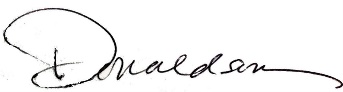 Loren, 7:10 Missed the Meeting EditorWestminster7:10 Rotary Club